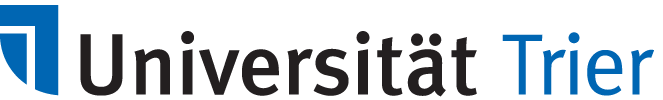 _________________________	_______________________________________Ort, Datum				Unterschrift